Консультация для родителей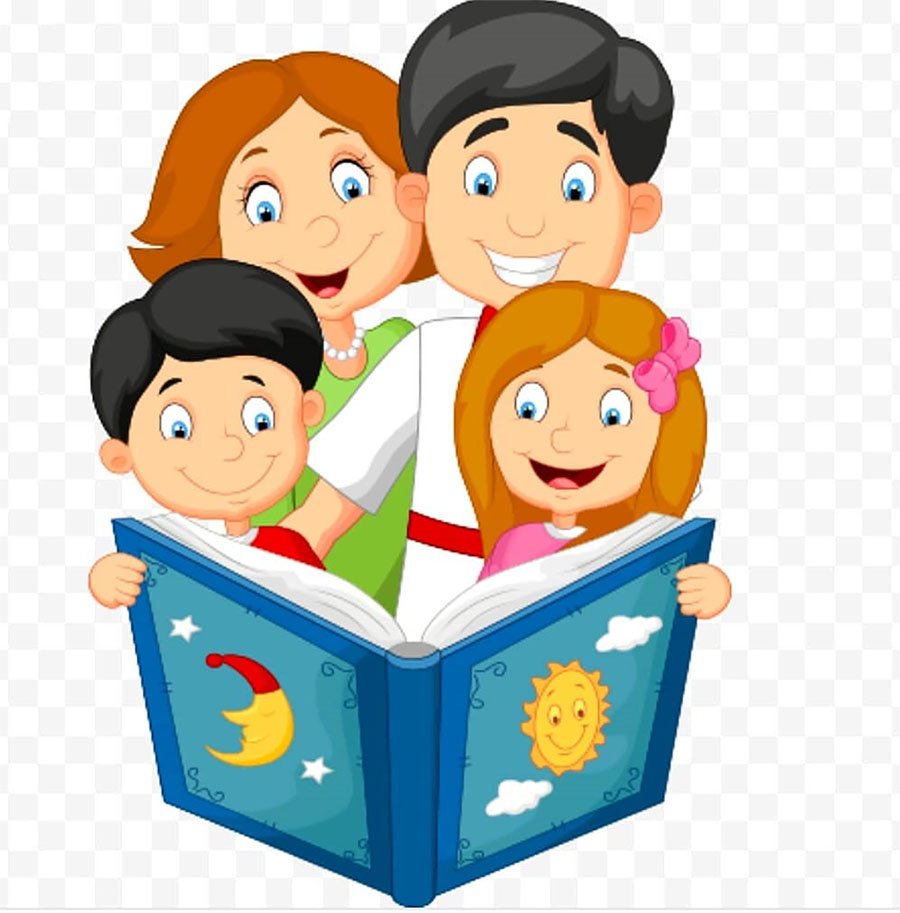 Как приучить ребёнка к книгам.Когда-то,  каждая книга была событием и почти единственным источником духовной и интеллектуальной пищей.  Сейчас  с  книгой успешно  конкурируют телефоны, телевидение, интернет. Воспитатели и считают что, чтение не только развивает образное мышление ребенка  и  расширяет  кругозор,  но  и  приносит  книголюбу  эстетическое удовольствие,  что,  в  свою  очередь,  влияет  на  формирование  личности. Вот только как привить этот интерес?Существуют разные мнения о том, почему современные дети меньше читают. Большинство  экспертов  видят  причину  этого  в  появлении  более привлекательных по сравнению с книгами источников получения информации (интернет,  телевидение),  другие  склонны  обвинять  родителей. Последние исследования показали, что не только дети в России стали меньше читать, но и взрослые. Может, все-таки стоит  начать  в  первую  очередь  с  себя?  Ведь  не  только  дурной  пример заразителен, но и хороший - тоже. Приучать ребенка к книге можно с раннего возраста. Покупайте ему яркие книги с большими иллюстрациями, которые ему нравилось бы разглядывать. Показывайте, как надо обращаться с книгой, читайте вслух с выразительной интонацией, показывайте картинки и рассказывайте, что изображено на них. Пусть ребёнок сам переворачивает странички и участвует в обсуждении.С малых лет необходимо учить ребенка бережному обращению с книгой: не рвать, не рисовать на страницах и т.д.Рассказывайте ребенку интересные истории из книги, постепенно переходя на чтение самой книги. Важно – зафиксировать возникший интерес.Старайтесь преподносить каждую книгу как сюрприз, загадку. Прочтите ему краткий анонс или расскажите о своем впечатлении от этой книги. Если вы никогда не берете книгу в руки, то не удивляйтесь, что и ребенок будет проявлять к книге все меньше и меньше интереса. Своим отношением к книге дайте понять ребенку, сколь важно чтение для каждого человека.Следите за тем, чтобы ребенок не засиживался у телевизора. Обязательно  находите  время  для  того,  чтобы почитать  ему  очередную  сказку.  С  двухлетнего  возраста  у  ребенка  уже начинают  формироваться  предпочтения,  позвольте  ему  самому  выбирать книгу.Купите занимательные энциклопедии. Современные дети часто «входят» в мир книг при помощи энциклопедий. С  4-5-летнего  возраста  можно  брать  ребенка  в  книжный  магазин  или библиотеку.  Покупайте или смотрите ту  книгу,  которая  понравилась  и  ребенку,  и  вам. Старайтесь мягко подсказывать ребенку, помогать ему с выбором. Книги по возрасту,  содержащие  элементы  насилия  или  мистики,  могут  отпугнуть ребенка. Лучше всего выбирать книги, которые будут рассказывать о жизни его сверстников,  и  отвечать  на  волнующие  ею  сейчас  вопросы.  Во  время совместного  чтения  книг  заостряйте  внимание  ребенка  не  только  на иллюстрациях, но и на тексте. Если регулярно читать с ребенком, показывать ему буквы и называть их, ребёнок уже к школе практически освоит алфавит.Не отказывайте ребенку, когда он просит почитать ему, даже если он уже овладел этим навыком. Начните читать, а потом предложите ребенку самому дочитать главу или абзац, постепенно увеличивая объем текста. Но даже если ребенок справляется без вашей помощи, все равно интересуйтесь процессом, обсуждайте с ним прочитанное, задавайте вопросы.Читайте больше сами. Пусть ребенок видит, что вы увлечены чтением. Разложите книги повсюду в доме.Время от времени берите детские книги. Читайте их «увлеченно», улыбаясь, отвечая невпопад, идите на всякие хитрости, чтобы пробудить его интерес. И обязательно попросите «не брать вашу книгу», пока не дочитаете.Покупайте в магазине или берите книги в библиотеке, соответствующие увлечениям ребенка (про пауков, фей, принцесс, лошадей, динозавров и т. д.), а также по мотивам мультфильмов и фильмов, которые ему нравятся. Закрепите у ребенка ощущение, что от книг можно получать много удовольствия и позитивных эмоций. После этого будет легче перейти к художественной литературе.Экспериментируйте с жанрами. Ребенок имеет полное право не любить волшебные сказки, не смотря на то, что вам так они нравились.Читайте ребенку, даже когда он уже сам научится читать. Выразительное чтение взрослого помогает обращать внимание на важные детали, влияет на правильность восприятия и оценки текста.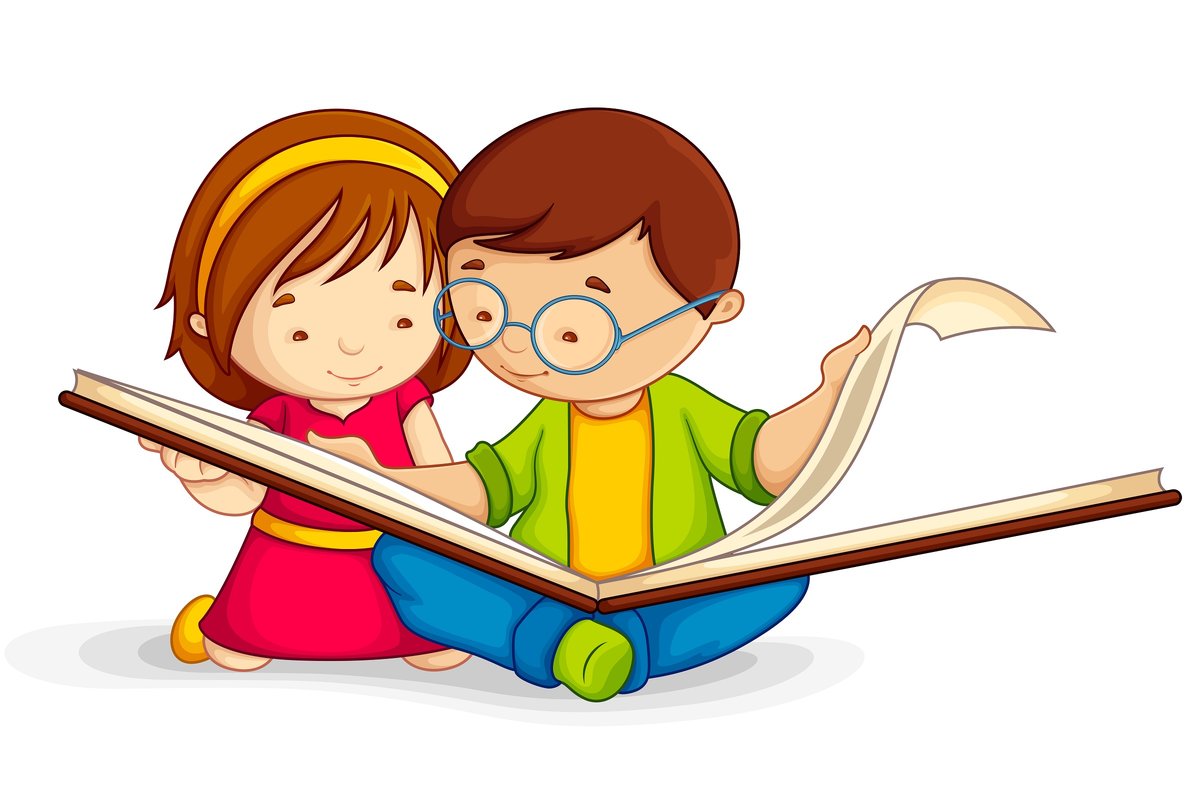 Подготовила воспитатель: Сумарокова Л.С.